Metodický listÚvod do současné české literatury pro ZŠJak nejmladší generaci čtenářů ukázat cestu k současné české literatuře? Na tuto otázku pochopitelně neexistuje jednoduchá odpověď či návod. Zájem o četbu je u žáků dlouhodobě podprůměrný, o to více bychom je proto jako učitelé měli vést k četbě takových textů, které jim budou tematicky i časově blízké. To nás vede právě k současné (nejen české) literatuře.Jaká témata současná česká literatura nabízí a kdo ji nyní reprezentuje? Pracovní list určený žákům základních škol může nabídnout možnosti, jak ji žákům ve stručnosti představit a jak jim pomoci nalézt si k ní cestu.Cíl:Žák si vyhledá informace potřebné ke splnění úkolů v PL a na jejich základě kriticky posoudí současnou českou literární produkci. Svůj názor podloží relevantními argumenty a sdílí jej s ostatními spolužáky.Žák samostatně vyhledává informace na internetu nebo v literatuře.Žák se aktivně zapojuje do diskuse a dodržuje její pravidla.Žák efektivně pracuje ve skupině.Ročník: 9. ročník ZŠ, případně kvarta víceletého gymnáziaČasová dotace: 1 vyučovací jednotkaPomůcky: psací potřeby, zařízení s přístupem na internet, sluchátkaKOMENTÁŘ K JEDNOTLIVÝM ÚKOLŮMÚkol 1 Každý žák si nejprve zapíše odpověď sám a poté diskutuje ve dvojici. Následně by mělo dojít k rychlému hromadnému sdílení postřehů.Úkol 2Úkol 2 má diskusní charakter. Necháme mluvit ty žáky, kteří požadovanou čtenářskou zkušenost mají a dokážou ji reflektovat.Úkol 3Každý žák si nejprve odpovědi zapíše sám, následně dojde ke společnému sdílení nápadů (případně nejprve ve dvojici a následně hromadně). Bylo by vhodné, kdyby učitel nápady zapisoval na tabuli.Cílem je uvědomění si toho, že současná literatura se věnuje aktuálním tématům, která u nás rezonují, protože se dotýkají naší každodennosti, a proto jsou takové texty i čtenářsky přístupnější.Úkol 4Žáci sami vyhledají spisovatele oceněné Státní cenou za literaturu. Následně dojde ke společné kontrole.Úkol 5Každý žák pomocí QR kódu otevře stránku ČT edu a zhlédne zde 4 promo videa k nominovaným knihám v tomto roce. Následně vypracuje úkoly uvedené v PL. Je důležité, aby každý žák měl své zařízení s připojením na internet a sluchátka. Poté, co žáci úkol vypracují, vytvoří menší skupinky (ideálně čtveřice), v nichž budou sdílet své názory k otázce, která kniha je nejvíce oslovila a proč. Následně by mělo dojít k hromadnému sdílení postřehů.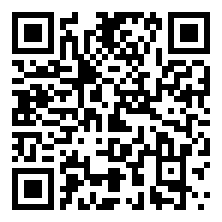 Úkol 6V rámci reflexe proběhne hromadná diskuse o tom, zda a proč žáky současná literární produkce zaujala/nezaujala. Formu aktivity lze případně uzpůsobit časovým možnostem nebo požadavkům třídy.Další tip:V případě, že by téma ve třídě rezonovalo, je možné v dalších hodinách zpracovat medailonky vybraných současných českých autorů. Krátká videa o jejich tvorbě najdete na ČT edu (k výběru se nabízejí například Michal Ajvaz, Jáchym Topol, Jan Balabán, Jaroslav Rudiš, Jiří Kratochvil, Ivan Wernisch, Kateřina Tučková, Radka Denemarková, Petra Hůlová, Petr Stančík, David Zábranský, Petr Hruška, Miloš Urban, Emil Hakl, Marek Šindelka, a jiní).+ Doporučujeme web o současném dění na české literární scéně: https://www.czechlit.cz/cz/. Autor: Lucie Vejšická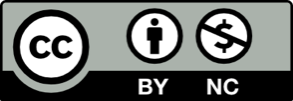 Toto dílo je licencováno pod licencí Creative Commons [CC BY-NC 4.0]. Licenční podmínky navštivte na adrese [https://creativecommons.org/choose/?lang=cs]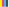 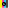 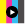 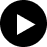 